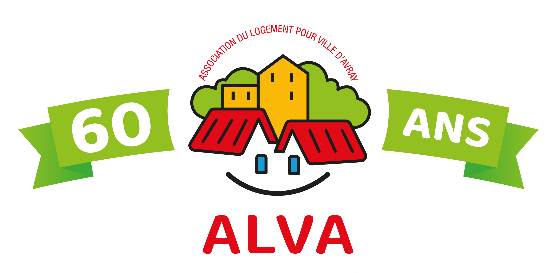 CONCOURS PHOTO ALVA“Ma Ville d’Avray”Annexe 2AUTORISATION PARENTALE POUR LES MINEURSJe soussigné(e) : Demeurant  : En ma qualité de mère/père/tuteur légal (rayer les mentions inutiles), responsable de l’enfant.Autorise mon fils/ma fille (rayer les mentions inutiles)NOM Prénom Né(e) le A participer au concours photo organisé par l’ALVA.J’atteste avoir pris connaissance du règlement du concours photo, consultable sur le site Internet de l’ALVA : www.alva-villedavray.frFait à  	le Signature